Publicado en  el 14/01/2016 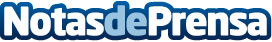 Arranca en Murcia el festival MicrosonidosEl encuentro musical empieza esta semana con dos conciertos protagonizados por Fernando Alfaro y 'The Rubinoos'Datos de contacto:Nota de prensa publicada en: https://www.notasdeprensa.es/arranca-en-murcia-el-festival-microsonidos Categorias: Música Murcia http://www.notasdeprensa.es